Eligibility of the project and applicants:The project applicant is a (j)PI affiliated to RIMLS as determined per 1 January 2019.Only one project application per (j)PI is allowed.Applicants (j)PI’s who received a project in the previous JO round 2019 are not eligible for this round.Applicants must have a regular appointment of at least 0.5 FTE at the Radboudumc during the entire PhD project.Table 1 at the end of this document serves as a guide for eligibility.The project should be new, not previously awarded by nor currently under review by another grant agency.It is encouraged to compose a multidisciplinary project team, not necessarily limited to researchers of the corresponding research theme or RIMLS.Budget per project (total): 240 keuro for a period of 3 or 4 years.The project should result in a PhD graduation within Radboudumc.The project proposal should be written in Calibri 10 font and the total number of pages should be limited to 12 (including figures, literature, signatures, etc; excluding this cover page and acceptance letter).Project proposals that do not comply to the enclosed guidelines will be returned.The deadline for submission of the proposal is Sunday 26 May 2019.Additional info:8 PhD positions are available for RIMLS.The applications of (j)PI’s and PI’s will be evaluated in two separate compartments.The project should fit and strengthen the applicant’s theme indicated by the theme leader’s signature. Awarding of the project will be announced no later than October 2019.The successful PhD candidate should be appointed in 2020.Procedure:An external representative Jury will be installed to review the eligible projects. The Jury will rank projects according to:Novelty & innovation potential Scientific quality of the proposalFeasibility for a PhD candidatePast performance of the main applicant and strength of project teamImpact for the specific research theme & RIMLSData management planFinal assessmentApplicants will be given opportunity to write a rebuttal before final rankings are made (“Hoor-Wederhoor” procedure). The Jury’s advice will be handed to the RIMLS Scientific Director for final decision.1a. Details of the main applicant1b. Title of the proposal 1c. Summary of the research proposal (max. 500 words)1d. Composition of the project teamDescribe the proposed research and include details of background, objectives, scientific approach & methodology, work plan, preliminary results, feasibility, innovative aspects.3a. International literature (max 1 page)3b. Figures and tables (max 2 pages)4a. List maximal 10 publications of the applicant related to this project proposal (2014 and later). Please state per publication: 5-year impact factor of journal and number of citations.4b. Scientific embedding of the proposed research including composition of project team.State the importance for the particular research theme in understanding the molecular mechanisms of disease, collaborative aspects with Radboudumc and RIMLS, translational nature from molecule <> man, societal and/or other academic impact, etc. Motivate the added value for the research theme and how the proposal strengthens the focus of the theme.For the collection/generation/analysis of data timely measures need to be taken to ensure the storage and later reuse of the data. Please describe the FAIR data management, which will be applied in the project.The theme leader hereby confirms that this project fits and strengthens the focus of the theme. Date:			Name and signature of theme leader:This project is new, not previously awarded by another grant agency, nor currently under review by another grant agency. Deadline: Sunday 26 May 2019 (23:59), max 12 pages (excluding cover page and acceptance letter) in PDF format. Please submit your application to Judith Ariëns via e-mail: rimls.info@Radboudumc.nlTable 1: A guide for eligibility of RIMLS (j)PI’s for the JO round 2020*. 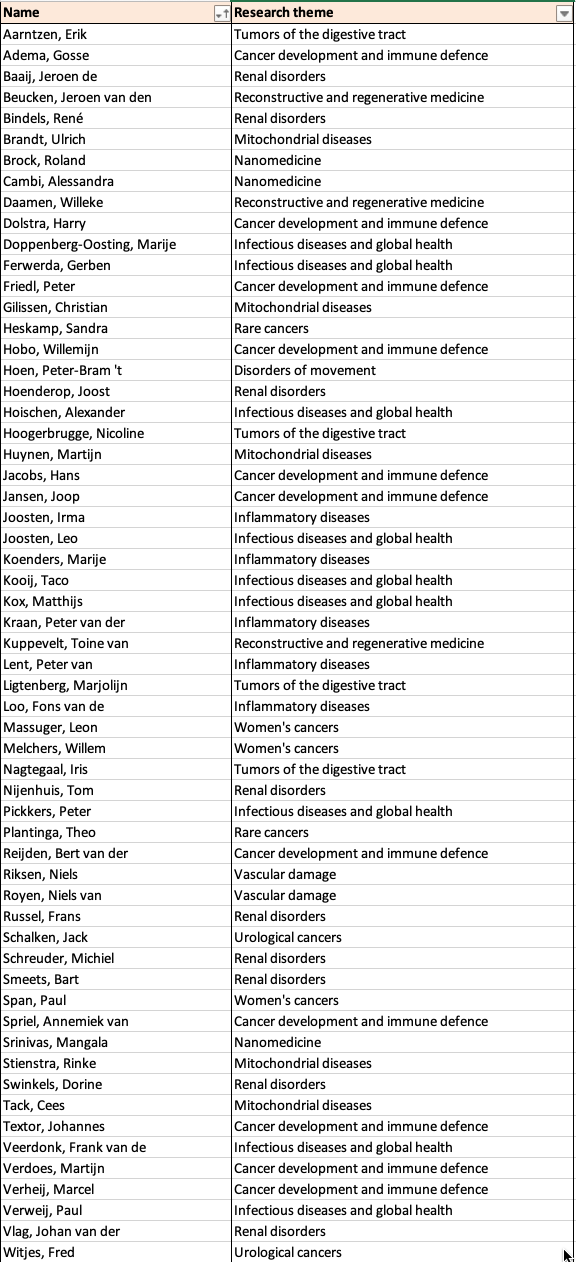 * If in doubt please check with Judith Ariëns.EVALUATION FORM PhD PROJECT ROUND 2020Deadline: submission review at the latest Sunday 23 June 2019 to Judith.ariens@radboudumc.nlMain applicant:	..................Project title: 	..................Reviewer #: 	..................Scores:   5 = excellent, top 10%; 4 = very good, top 25%; 3 = good, top 50%; 2 = average, top 80%; 1 = poor, last 20% Novelty & innovation potential	SCORE: ... (max 5 pts)What are the innovative aspects? Will the project break new ground by generating new concepts, a deeper understanding, new methodology etc?Strengths: Weaknesses: Scientific quality of the proposal	SCORE: ... (max 5 pts)Evaluate the scientific approach and methodology and the clarity of the objectives. Strengths: Weaknesses: Feasibility for a PhD candidate	SCORE: ... (max 5 pts)Evaluate whether the project can be performed in a 4-year period by a PhD candidate.Strengths: Weaknesses:Past performance of the main applicant and strength of project team 	SCORE: ... (max 5 pts)Strengths: Weaknesses: Scores:   3 = excellent, top 25%; 2 = good, top 50%; 1 = mediocre, last 25%Impact for the corresponding research theme & RIMLS 	SCORE: ... (max 3 pts)Strengths:Weaknesses: Data management plan 	SCORE: ... (max 3 pts)Strengths:Weaknesses: FINAL SCORE: ...... (max 21)Strengths:Weaknesses: Final remarks:  RIMLS PhD Round 2020TopicDeadlineEmail:Submission of proposalSunday 26 May 2019To rimls.info@Radboudumc.nlReview to applicantsFriday 28 June 2019To applicantRebuttalSunday 7 July 2019To rimls.info@Radboudumc.nlFinal decision to applicantsOctober 2019To applicant1. Basic details (max 1 page)Main applicant (j)PI as of 2019 (see table 1) (j)PI as of 2019 (see table 1)Title(j)PI / PIFirst nameLast nameResearch themeDepartmentEmailNamePosition in project teamResearch ThemeInstitute2. Research proposal (max 4 pages)3. Research Appendix (max 3 pages)4. Information of the main applicant and project team (max 2 pages)5. Impact for the specific research theme and RIMLS (max 400 words)6. Data management plan (max 400 words)7. Approval by theme leader8. SubmissionI have completed this form truthfully.Date:							Name and signature of (j)PI:	GeneralCriteriaFinal assessment